Jefferson High School Classified Staff Employment Application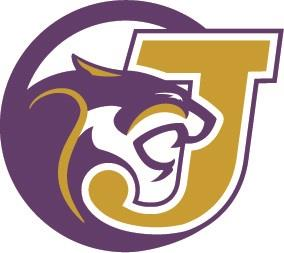 Literacy Intervention SpecialistPO Box 838 Boulder MT 59632	Phone:(406)225-3740	Fax:(406)225-3289Date of Application:__________PERSONAL DATA:Name:_______________________________________________________________________Address:___________________________________________________________________________________Phone:(_ )__________	Message Phone:(___)________ Email:_______________________________LICENSURE/CERTIFICATION:Do you hold a: Driver’s License?______ Type:_____	Paraprofessional Certificate? ________Do you hold a Montana Certificate/License?______ Folio Number:____________ Class:_____ Level:_________Related Certification/Training: Please list all certification or training you have had. Do Not Include College Classes:1.____________________________________________ 2. ___________________________________________3.____________________________________________ 4. ___________________________________________RELATED WORK EXPERIENCE: List most recent first.May we contact your present employer? ____ If not, please explain:________________________________________________________________________________________________________________________________________POST SECONDARY EDUCATION: List most recent first.Highest Degree Earned: ___________ Total quarter credits earned beyond this degree: ______________ (1 semester = 1.5 quarter credits)Please list the additional credits: ______________________________________________	G.P.A.: ______________REFERENCES: Please list three.PREFERENCES: Attach a copy of your DD 214.Are you claiming Veteran’s Preference?_________ Are you a disabled Veteran?_________CHILD SAFETY:Have you, within the past seven years, been released from prison or been convicted of any form of violence, such as assault, rape, child abuse, child molestation, extortion, blackmail, or any offense that involves drugs, embezzlement, fraud, stealing, or robbery? _____ If yes, please attach a separate sheet explaining the nature, place and date of the crime.Do you consent to a fingerprint/background check as required by state and federal laws for employment in a school district? ______RELEASE OF LIABILITYI hereby authorize Boulder Public Schools to inquire as to my record with any or all of my former and/or current employers or references with no liability arising there from. I thereby guarantee the above information is true. I understand misrepresentation or omission of facts called for is cause for dismissal.__________________________________________ Signature______________________________ DateSupplemental Items Attached:Letter of Interest DD 214Copy of Certificates and License Explanation Letter (if necessary) Other:Employment DatesEmployer Name Address & PhoneDutiesAttendance DatesSchool/LocationDegreeCredits EarnedG.P.A.ClassCreditsClassCreditsClassCreditsClassCreditsNamePhoneAddressOccupation